Фармацевтический колледжПрофилактика дифтерииПамятка  для населения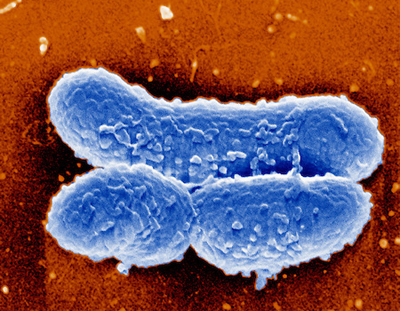 Ширяева Софья Артёмовна, 308 группа СДКрасноярск,2022Дифтерия – это острая инфекционная болезнь, характеризующаяся интоксикацией, фиброзным воспалением миндалин, зева, гортани, носа, кожи и слизистой глаз.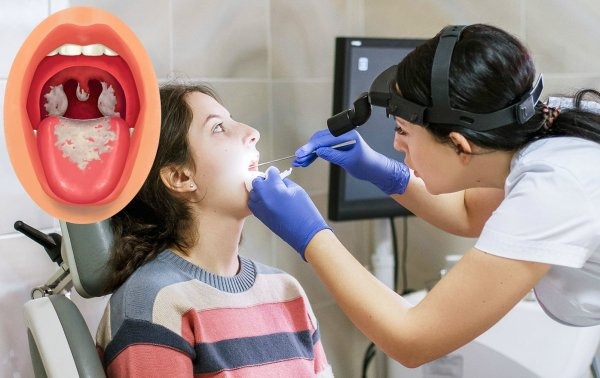 Причина дифтерии - коринебактерия дифтерии (Corynebacterium diphtheriae), продуцирующая токсин. Возбудитель способен длительно сохраняться в окружающей среде.Источником дифтерии является больной человек.Преимущественно, заражение происходит воздушно-капельным путем.Факторами передачи  возбудителя, кроме воздуха, могут быть  загрязненные предметы обихода, игрушки, белье, а также не кипяченое молоко (пищевой путь).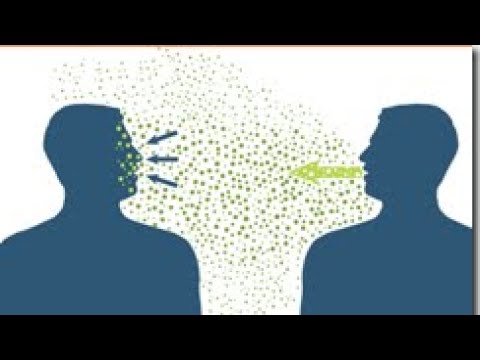 КлиникаБолезнь начинается как обычная ангина: недомогание, повышение температуры до 38-39.°С, боли в горле с появлением специфических налетов. В случае токсической формы заболевания характерен отек лица и шеи, слизистой оболочки верхних дыхательных путей, приводящий к затруднению, а иногда и к невозможности дыхания.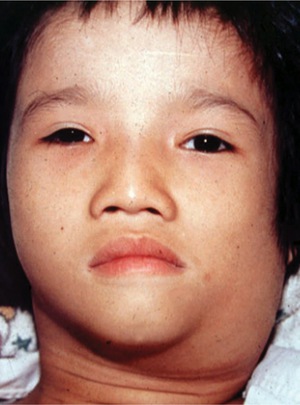 ПрофилактикаОсновная мера профилактики – вакцинация, проводимая в соответствии с Национальным календарем прививок. 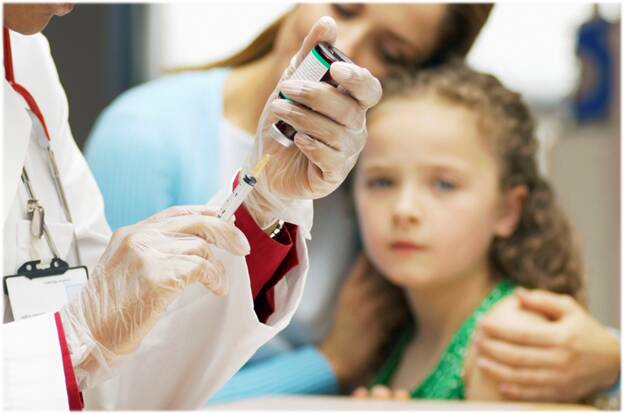 Схема прививокПервая прививка ставится детям в 3-месячном возрасте, затем в возрасте 4,5 и 6 месяцев. Ревакцинация проводится в 18 месяцев, в 7 лет и 14 лет, а у взрослых ее проводят каждые 10 лет.Неспецифическая профилактика заключается в раннем выявлении и изоляции заболевшего, исключении контактов с заболевшими, а также в соблюдении правил личной гигиены.Прививки от дифтерии в государственных поликлиниках детям и взрослым проводят  БЕСПЛАТНО.Помните об опасности дифтерии!Берегите свое здоровье и здоровье своих детей!